Контракт № _______________________      Общество с ограниченной ответственностью «Сибирская тепло-энергетическая компания» (ООО «СибТЭК»), учрежденное и действующее по законодательству РФ, основной государственный регистрационный номер 1125476039094, адрес места нахождения: г. Новосибирск, ул. Омская, 94, именуемое в дальнейшем «Теплоснабжающая организация» в лице Генерального директора Гиберта Корнея Корнеевича, действующего на основании Устава, с одной стороны, и ___________________________________________________________________________________________, именуемое в дальнейшем «Потребитель», в лице ________________________________________________ ______________________________________________________________, действующего на основании __________________________________________________________________, с другой стороны в соответствии с п. ___ ч.1 ст.93 Федерального закона от 05.04.2013 г. №44-ФЗ «О контрактной системе в сфере закупок товаров, услуг для обеспечения государственных и муниципальных нужд», именуемые вместе Стороны, заключили настоящий Контракт (далее-контракт), о нижеследующем.1. ОБЩИЕ ПОЛОЖЕНИЯ.      1.1. Предметом настоящего контракта является поставка Теплоснабжающей организацией и оплата Потребителем тепловой энергии, поставленной с использованием теплоносителя в виде горячей воды, и (или) теплоносителя в виде горячей воды на условиях, определенных настоящим контрактом.      1.2. По всем вопросам, не оговоренным настоящим контрактом, Стороны обязуются руководствоваться действующим законодательством:    - Гражданским Кодексом РФ;    - Законами РФ, Указами Президента РФ;    - Постановлениями Правительства Российской Федерации;    - Постановлениями, решениями и приказами органов исполнительной власти, в том числе в области государственного регулирования тарифов по вопросам, входящим в их компетенцию;    - Правилами и другими нормативными актами, утвержденными в установленном порядке.      1.3. Местом исполнения обязательств Теплоснабжающей организации является точка поставки, которая располагается на границе теплопотребляющей установки или тепловой сети Потребителя и тепловой сети Теплоснабжающей организации (теплосетевой организации), либо в точке подключения к безхозяйной тепловой сети, оформляется актом разграничения балансовой принадлежности тепловых сетей и теплопотребляющих установок, находящихся на праве собственности или во владении на ином законном основании, и эксплуатационной ответственности сторон, далее именуемым по тексту акт разграничения. Акт разграничения является Приложением №2 к настоящему контракту.      1.4. Идентификационный код закупки: ____________________________________________________2. ОБЯЗАННОСТИ И ПРАВА ТЕПЛОСНАБЖАЮЩЕЙ ОРГАНИЗАЦИИ.      2.1. Теплоснабжающая организация обязуется:      2.1.1. Поставлять Потребителю тепловую энергию (с использованием теплоносителя в виде горячей воды) и (или) теплоноситель (в виде горячей воды) для объектов теплоснабжения, указанных в Приложении №1.      Сведения об объектах теплоснабжения Потребителя по контракту с указанием максимальных часовых тепловых нагрузок, норм расхода теплоносителя, потерь тепловой энергии, теплоносителя, плановых объемов потребления тепловой энергии и (или) теплоносителя с разбивкой по месяцам, утечки теплоносителя, приведены в Приложениях №1, №1.1. к настоящему контракту.      2.1.2. Обеспечивать надежность теплоснабжения и соблюдение параметров качества теплоснабжения потребителей и параметров, отражающих допустимые перерывы в теплоснабжении, предусмотренные настоящим контрактом и нормативно-правовыми актами в сфере теплоснабжения, утвержденными Правительством Российской Федерации.      Поддерживать температуру теплоносителя на источнике тепловой энергии в соответствии с температурным графиком источника и допустимыми отклонениями. Температурный график размещается на сайте компании (http://www.sibteknsk.ru). Температура теплоносителя определяется с учетом прогнозных (ожидаемых) значений температуры наружного воздуха по температурному графику регулирования отпуска тепла от источника тепловой энергии.      Принимать участие в комиссионных проверках по фактам несоблюдения сторонами условий настоящего контракта с составлением соответствующих актов.      2.1.3. Обеспечить уведомление Потребителя, в течение суток с момента обнаружения, о причинах и времени отсутствия теплоснабжения или отключения системы теплопотребления объектов Потребителя, в случае принятия неотложных мер по предотвращению или ликвидации аварийных ситуаций на сетях Теплоснабжающей организации.      Допускаются перерывы подачи тепловой энергии и (или) теплоносителя Потребителю для проведения ремонтных и профилактических работ на сетях Теплоснабжающей (теплосетевой) организации, для подключения новых потребителей, а также при возникновении аварийных ситуаций, при проведении температурных и гидравлических испытаний тепловых сетей Теплоснабжающей (теплосетевой) организации, источников тепловой энергии.      В случае отсутствия технической возможности подачи тепловой энергии и (или) теплоносителя теплоисточником (котельной) в неотопительный период, допускается перерыв в подаче тепловой энергии и (или) теплоносителя Потребителю в указанный период.      Перерывы в подаче тепла, теплоносителя учитываются при определении объемов поставляемой тепловой энергии и (или) теплоносителя Потребителю.      2.1.4. Снижать размер платы за тепловую энергию и (или) теплоноситель, поставленные Потребителю с нарушением параметров качества теплоснабжения, установленных контрактом и превышение допустимых перерывов в теплоснабжении объектов Потребителя, в соответствии с правилами организации теплоснабжения, утвержденными Правительством Российской Федерации.      2.1.5. Исполнять стандарты качества обслуживания Теплоснабжающей организацией потребителей тепловой энергии. Стандарты качества обслуживания Теплоснабжающей организацией потребителей тепловой энергии помещены на официальном сайте ООО «СибТЭК» по адресу: www.sibteknsk.ru.      2.1.6. Теплоснабжающая организация не несет материальной ответственности перед Потребителем за нарушение качества и перерывы подачи тепловой энергии и (или) теплоносителя в следующих случаях:          - по вине Потребителя, в т. ч. при невыполнении им предписаний Федерального органа исполнительной власти по государственному энергетическому надзору о неудовлетворительном состоянии теплопотребляющих установок Потребителя, которое угрожает аварией или создает угрозу жизни и здоровью людей;          - при снижении технических ресурсов Теплоснабжающей организации, вызванных понижением температуры наружного воздуха ниже расчетных значений более чем на 10 градусов на срок более 3 суток;          - ограничением (прекращением) подачи тепловой энергии и (или) теплоносителя в соответствии с действующим законодательством и условиями, предусмотренными пп. 2.2.2. настоящего контракта;        - при невыполнении Потребителем технических мероприятий по подготовке систем теплоснабжения к отопительному периоду, предусмотренных разделом 3 настоящего контракта;        - при недопуске уполномоченных представителей Теплоснабжающей организации для производства ремонтных (аварийно-восстановительных) работ в теплосетевом оборудовании Теплоснабжающей организации, расположенном на объектах теплоснабжения Потребителя;          - в случае нарушения Потребителем обязанностей, предусмотренных п. 3.1.10 настоящего контракта;          - в результате стихийных явлений.      2.2. Теплоснабжающая организация имеет право:      2.2.1. Производить осмотр системы теплоснабжения и узлов учёта тепловой энергии объектов теплоснабжения по настоящему контракту собственными силами или силами привлеченных организаций на объектах теплоснабжения по настоящему контракту с целью:          - проверки соблюдения условий настоящего контракта;          - контроля режимов теплопотребления, в том числе выявления случаев загрязнения и превышения температуры возвращаемого теплоносителя более чем на 5% против температурного графика;          - выявления сверхнормативных потерь в системе теплоснабжения Потребителя;          - контроля технического состояния и исправности тепловых сетей и тепловых пунктов, приборов учета Потребителя;         - соответствия схемы присоединения ИТП, теплопотребляющих установок, тепловых сетей техническим решениям, принятым в проектной документации подключенного объекта;          - выявления бездоговорного потребления.      2.2.2. Ограничивать поставку тепловой энергии и (или) теплоносителя полностью или частично в следующих случаях:          - наличия у Потребителя задолженности по оплате, в том числе в случае нарушения сроков предварительной оплаты;          - неудовлетворительного состояния систем теплоснабжения, угрожающего аварией или создающего угрозу для жизни обслуживающего персонала и отсутствия подготовленного персонала для обслуживания систем теплоснабжения (по предписанию инспектора Федерального органа исполнительной власти по государственному энергетическому надзору, Государственного санитарно - эпидемиологического надзора);         - необходимости принятия неотложных мер по предотвращению и (или) ликвидации аварии в системе теплоснабжения;         - при введении в действие графиков ограничения (отключения) из-за дефицита мощности и топлива на источнике тепловой энергии;          - для ремонта тепловых источников и тепловых сетей в межотопительный период;        - в случае нарушения условий контракта о количестве, качестве и значениях термодинамических параметров возвращаемого теплоносителя и (или) нарушения режима теплопотребления, существенно влияющих на теплоснабжение других потребителей;          - в иных случаях, предусмотренных действующим законодательством.      2.2.3. Принимать участие в проверке готовности теплопринимающих установок и внутренних коммуникаций на объектах Потребителя перед началом отопительного периода.      2.2.4. Отказать Потребителю в выдаче разрешения на включение теплопотребляющих установок Потребителя или их отдельных частей при неполучении Потребителем Паспорта готовности к отопительному периоду и/или при наличии задолженности Потребителя по оплате ранее поставленной тепловой энергии.      2.2.5. Допускать отклонение параметров энергии и (или) теплоносителя от температурного графика в целях обеспечения температуры воздуха в помещениях не ниже нормативов, установленных действующими стандартами, правилами и техническими регламентами.      При превышении Потребителем среднесуточной температуры возвращаемого теплоносителя более чем на 5% против температурного графика, требовать от Потребителя оплатить Теплоснабжающей организации объем потребления с нарушением режима потребления с применением к тарифам в сфере теплоснабжения повышающих коэффициентов в порядке, установленном действующим законодательством Российской Федерации.      Определение периода и объема потребления с нарушением режима потребления производится на основании представленных Потребителем ежемесячных отчетов о потребленной тепловой энергии и (или) теплоносителя.      При отсутствии у Потребителя прибора учета или непредставлении отчета о потреблении по установленной форме, дата начала нарушения определяется на основании акта о выявлении нарушения режима потребления, составленного Теплоснабжающей организацией и (или) теплосетевой организацией совместно с Потребителем. Дата окончания нарушения определяется на основании акта об устранении нарушения, составленного в присутствии представителя Теплоснабжающей организации и теплосетевой организации, по заявлению Потребителя после проведения мероприятий, направленных на устранение причин, повлекших нарушение режимов потребления тепловой энергии.      Положения настоящего пункта не применяются при превышении Теплоснабжающей организацией температуры подаваемого теплоносителя над температурным графиком более чем на 3%.      В случае отказа Потребителя от подписания акта, данное обстоятельство фиксируется в указанном акте. Отказ Потребителя от подписания акта не освобождает его от обязанности оплаты объема потребления тепловой энергии и (или) теплоносителя и оплаты неустойки, начисленных Теплоснабжающей организацией в установленном контрактом порядке.      2.2.6. Осуществлять в присутствии представителей Потребителя необходимые переключения в теплопотребляющих установках объектов теплоснабжения по настоящему контракту, если Теплоснабжающая организация (теплосетевая организация) не может реализовать с использованием своих объектов принадлежащее ей право ограничения (прекращения) потребления тепловой энергии и (или) теплоносителя.      2.2.7. Использовать в целях коммерческого учета тепловой энергии и (или) теплоносителя сведения о показаниях приборов узлов учета тепловой энергии Потребителя, полученные путем дистанционного снятия, в случае нарушения Потребителем сроков представления (непредставления) отчетных данных, установленных п. 3.1.16 настоящего контракта.      2.2.8. При неисполнении или ненадлежащем исполнении Потребителем обязательства по оплате Теплоснабжающей организации тепловой энергии и образования задолженности Потребителя в размере, равном двойному размеру среднемесячной величины обязательств Потребителя или превышающем такой двойной размер, направлять потребителю уведомление об обязанности предоставить обеспечение исполнения обязательств по оплате тепловой энергии в порядке, определенном нормативно-правовыми актами Российской Федерации.      2.2.9. Вносить изменение в контракт об изменении банковских реквизитов Теплоснабжающей организации путем письменного уведомления Потребителя.3. ПРАВА И ОБЯЗАННОСТИ ПОТРЕБИТЕЛЯ      3.1. Потребитель обязуется:      3.1.1. Своевременно производить оплату Теплоснабжающей организации принятой тепловой энергии и (или) теплоносителя в соответствии с условиями настоящего контракта.      3.1.2. Соблюдать предусмотренный настоящим контрактом режим теплопотребления (расход теплоносителя и норму утечки) согласно приложению №1, №1.1, обеспечивать безопасность эксплуатации, исправность теплопотребляющих установок, тепловых сетей и узлов учета, выполнять оперативные указания Теплоснабжающей организации и (или) иной уполномоченной им организации в отношении режимов теплопотребления. Обеспечивать возврат теплоносителя и поддерживать температуру возвращаемого теплоносителя в соответствии с температурным графиком. Выполнять иные требования к эксплуатации и безопасности своих теплопотребляющих установок, предусмотренные нормативными и техническими правилами и актами, утвержденными в установленном порядке.      3.1.3. Обеспечивать техническую готовность теплооборудования, теплопотребляющих установок и тепловых сетей к началу отопительного сезона, состоящую в выполнении всего комплекса технических мероприятий по проверке и обеспечению надежной и безопасной эксплуатации теплосистем, а также соответствие их технического состояния установленным правилам и требованиям. Основными техническими мероприятиями являются:          - гидравлические испытания на прочность и плотность, проводимые не позднее, чем через две недели после окончания отопительного сезона, а также перед началом отопительного сезона после окончания ремонта, по результатам испытания составляется соответствующий акт. Выявленные при испытаниях дефекты должны быть устранены;          - промывка теплосистем, проводимая после окончания отопительного сезона, а также после монтажа или ремонта труб с проведением в случае необходимости их дезинфекции, а также их опрессовка;         - ревизия арматуры и оборудования, а также составляющих их элементов, устранение выявленных засорений, восстановление разрушенной или замена недостаточной тепловой изоляции.      3.1.4. До начала отопительного сезона представлять Теплоснабжающей организации акты о проведенных в межотопительный период мероприятиях. Подключение к сетям теплоснабжения без паспорта готовности расценивается как самовольное.      3.1.5. Обеспечивать беспрепятственный доступ уполномоченным представителям Теплоснабжающей организации к действующим теплопотребляющим установкам и приборам учета для контроля соблюдения условий настоящего контракта, режима теплопотребления, для осмотра систем теплопотребления, а также проведения необходимых переключений, в том числе с целью ограничения (прекращения) подачи тепловой энергии и (или) теплоносителя в случаях, предусмотренных настоящим контрактом.      3.1.6. Обеспечить температуру возвращаемого теплоносителя в точке поставки в соответствии с температурным графиком с превышением не более 5 % (при условии непревышения Теплоснабжающей организацией температуры подаваемого теплоносителя по сравнению с температурным графиком более чем на 3%), соблюдать норму утечки теплоносителя в соответствии с Правилами технической эксплуатации тепловых энергоустановок, утвержденных приказом Минэнерго РФ №115 от 24.03.2013 г.      Подготавливать к началу отопительного периода систему теплопотребления, в том числе, находящиеся в его эксплуатационной ответственности, тепловые сети/теплопотребляющие установки к работе в зимних условиях в соответствии с требованиями указанных Правил технической эксплуатации тепловых энергоустановок, иными нормативно-техническими требованиями и технической документацией.      Оценка выполнения Потребителем комплекса мероприятий по подготовке к отопительному периоду систем теплопотребления, в том числе мероприятий, указанных в п. 3.1.7. настоящего контракта, осуществляется уполномоченными представителями Потребителя, Теплоснабжающей организации и теплосетевой организации до включения систем теплопотребления, путем осмотра находящихся в эксплуатационной ответственности Потребителя тепловых сетей, тепловых/теплопотребляющих установок и т.д., с составлением Акта технического осмотра по форме Приложения № 5 к настоящему контракту.      При установлении по результатам осмотра факта невыполнения (выполнения не в полном объеме) предусмотренных мероприятий, в Акте технического осмотра энергоустановок Потребителя тепловой энергии к отопительному периоду делается отметка с замечаниями и сроками их устранения.      Потребитель уведомляет Теплоснабжающую организацию и теплосетевую организацию о дате, времени технического осмотра системы теплопотребления и составления акта (в том числе о дате и времени осмотра в целях устранения замечаний), в письменном виде за 10 рабочих дней до предполагаемой даты технического осмотра.      3.1.7. До включения систем теплопотребления на новый отопительный период Потребитель обязан:          а) самостоятельно осуществить промывку систем теплопотребления по заранее согласованной с Теплоснабжающей организацией и (или), теплосетевой организацией программе с составлением соответствующего акта, с предъявлением результатов промывки представителю Теплоснабжающей организации по его требованию;          б) в присутствии представителя Теплоснабжающей организации, теплосетевой организации при наличии Акта технического осмотра энергоустановок потребителя и Акта промывки системы теплопотребления провести испытание оборудования установок и систем теплопотребления на прочность и плотность по согласованному графику с Теплоснабжающей организацией, теплосетевой организацией, с составлением Акта об испытании, заверенного представителями сторон.      Вызов представителя Теплоснабжающей организации, теплосетевой организации осуществляется Потребителем по письменной заявке, передаваемой в Теплоснабжающую организацию, теплосетевую организацию не менее чем за 10 рабочих дней до предполагаемой даты проведения вышеуказанных мероприятий.      При заполнении теплоносителем системы теплопотребления после произведённых Потребителем ремонтных работ, опрессовок, промывок, сезонного заполнения и заполнения новых систем, оплатить стоимость тепловой энергии и (или) теплоносителя, израсходованных на данные цели.      Предъявлять по требованию Теплоснабжающей организации исполнительные чертежи, паспорта теплопотребляющих установок, проектную и другую техническую документацию для уточнения и проверки объемов зданий и сооружений, расчетных тепловых нагрузок и т.д.      3.1.8. Сообщать в течение 10-ти дней в Теплоснабжающую организацию об изменениях наименования Потребителя, банковских реквизитов Потребителя и других реквизитов, влияющих на надлежащее исполнение данного контракта.      3.1.9. Обеспечить сохранность на своей территории принадлежащих Теплоснабжающей организации тепловых сетей, пломб, и другого оборудования. В кратчайшие сроки извещать Теплоснабжающую организацию о нарушениях (повреждениях) тепловых сетей, пломб и другого оборудования Теплоснабжающей организации.      3.1.10. Обеспечить соответствие схем присоединения ИТП, теплопотребляющих установок, тепловых сетей техническим решениям, принятым в проектной документации подключенного объекта. Любые изменения проектных решений производятся с предварительного согласования Теплоснабжающей организации.      3.1.11. При возникновении аварийных ситуаций немедленно сообщать о них Теплоснабжающей организации (по тел. по тел. 8(383-52)-51-250) и принимать все необходимые меры для предотвращения возникновения ущерба.      3.1.12. При возникновении аварийных ситуаций на источнике тепловой энергии (котельной), магистральных тепловых сетях, внутриквартальных тепловых сетях, сетях других потребителей, получать с помощью мобильного СМС-оповещения по телефону, указанному в п. 9.4 настоящего контракта информацию от уполномоченных представителей Теплоснабжающей организации, выполнять по их указанию необходимые оперативные переключения в своих тепловых сетях (при необходимости введения полного самоограничения) для локализации аварийной ситуации.      3.1.13. Обеспечить учет потребляемой тепловой энергии и (или) теплоносителя с применением приборов учета тепловой энергии и (или) теплоносителя в соответствии с нормативно-правовыми актами Российской Федерации.      3.1.14. Обеспечить оборудование узла учета тепловой энергии GSM модемом, позволяющим дистанционно осуществлять передачу архивных данных Теплоснабжающей организации. Установка модема и SIM карты осуществляется Потребителем. Номер SIM карты передается Теплоснабжающей организации при допуске в эксплуатацию узла учета.      3.1.15. Незамедлительно (в течение суток) сообщать в Теплоснабжающую организацию о выходе из строя прибора учета или его неисправностях для оформления 2-х стороннего акта с указанием времени выхода из строя прибора учета, данных о показаниях приборов учета на момент выхода их из строя.      3.1.16. Ежемесячно, в срок до 10-00 часов 1-го числа месяца, следующего за расчетным, предоставлять в Теплоснабжающую организацию показания приборов учета по состоянию на 00.00 час. последнего числа расчетного месяца. Если 1-е число месяца, следующего за расчетным, выпадает на выходной (праздничный день), показания приборов учета предоставляются до 10-00 часов в 1-ый рабочий день месяца, следующего за отчетным. Если в соответствии с постановлением Правительства Российской Федерации длительность выходных (праздничных дней) превышает 2 (два) календарных дня, показания приборов учета снимаются и предоставляются в Теплоснабжающую организацию до 10-00 часов последнего рабочего дня отчетного месяца. Рекомендуемые формы отчётов приведены в Приложение № 3 к настоящему контракту.      Отчет о принятой тепловой энергии и (или) теплоносителя с приложением отчета о суточных параметрах теплоснабжения и отчета по нештатным ситуациям в расчетном периоде, подписанные уполномоченным лицом Потребителя, предоставляются в письменном виде нарочным по адресу: р.п. Колывань, ул. Ленина, 73, либо г. Новосибирск, ул. Омская, д. 94.      Порядок коммерческого учета тепловой энергии и (или) теплоносителя приведен в разделе 4 настоящего контракта.      3.1.17. Не позднее, чем за 30 дней обратиться в Теплоснабжающую организацию, с просьбой о расторжении контракта, с указанием предполагаемой даты прекращения теплопотребления, при условии полной оплаты задолженности на момент расторжения контракта. При этом Потребитель, в присутствии уполномоченного представителя Теплоснабжающей организации, теплосетевой организации, производит отключение своих сетей и теплопотребляющих установок от внешней сети (на границе тепловых сетей и теплопотребляющих установок Потребителя) путем установки заглушек на подающем и обратном трубопроводах, либо создания видимого разрыва трубопроводов на стороне Потребителя. Отключение оформляется соответствующим актом.      При несоблюдении Потребителем указанного порядка, Потребитель продолжает нести обязательства по настоящему контракту.      3.1.18. Перед каждым отопительным периодом и после очередной поверки или ремонта предъявлять приборы учета (узел учета) тепловой энергии и (или) теплоносителя для проверки его готовности к эксплуатации в соответствии с действующим законодательством.      3.1.19. Включать теплопотребляющие установки или их отдельные части после планового (летнего) ремонта или подготовки к работе в отопительный период, а также новые объекты теплоснабжения, с разрешения Теплоснабжающей организации только при наличии акта готовности и акта приемки государственной комиссией.      Для получения разрешения на включение своих теплопотребляющих установок Потребитель должен обратиться в Теплоснабжающую организацию.      3.1.20. Осуществлять передачу по своим тепловым сетям тепловой энергии и (или) теплоносителя потребителям, теплопотребляющие установки которых присоединены к этим тепловым сетям в порядке, установленном действующим законодательством.      3.1.21. Оплатить задолженность за тепловую энергию и (или) теплоноситель, потребленные в период до заключения настоящего контракта, в течение 15 календарных дней после его заключения.      3.1.22. При получении уведомления, направленного Теплоснабжающей организацией в соответствии с п.2.2.8. настоящего контракта, предоставить Теплоснабжающей организации обеспечение исполнения обязательств по оплате тепловой энергии и (или) теплоносителя, в порядке, в форме и в сроки, установленные «Правилами организации теплоснабжения в Российской Федерации», утвержденными постановлением Правительства Российской Федерации от 08.08.2012 № 808.      3.1.23. Письменно уведомлять Теплоснабжающую организацию о должностных лицах, ответственных за выполнение условий контракта.      3.1.24. Предоставлять Теплоснабжающей организации подтверждение наличия установленных ему лимитов финансирования в рамках бюджетных обязательств в течение трех дней после получения этих лимитов.      3.1.25. При несвоевременном поступлении средств на лицевой счет Потребителя, открытый в органе федерального казначейства, информировать главного распорядителя бюджетных средств о необходимости исполнения поставленных в установленном порядке на учет в органе федерального казначейства обязательств по оплате тепловой энергии.      3.1.26. Планируемые объемы финансирования на календарный год указаны в приложении №1-А.      3.2. Потребитель имеет право:      3.2.1. Требовать от Теплоснабжающей организации бесперебойного, качественного снабжения тепловой энергией при условии соблюдения режима теплопотребления и выполнения обязательств по оплате.      3.2.2. Взыскивать с Теплоснабжающей организации в соответствии с действующим законодательством реальный ущерб, причиненный в результате недоотпуска тепловой энергии и (или) теплоносителя, подачи тепловой энергии и (или) теплоносителя пониженного качества.      3.2.3. Подключать субабонентов с согласия Теплоснабжающей организации.      3.2.4. Требовать от Теплоснабжающей организации отключения своих тепловых сетей для проведения неотложных работ, при условии гарантии оплаты Теплоснабжающей организации потерь тепловой энергии и теплоносителя, связанных с невозвратом (сливом) теплоносителя.      3.2.5. Обращаться письменно в Теплоснабжающую организацию до окончания отопительного периода с просьбой о прекращении потребления тепловой энергии не позднее, чем за 3 рабочих дня до даты намечаемого отключения.      3.2.6. Получать (по запросу) ежегодно в Теплоснабжающей организации график температур теплоносителя на источнике тепловой энергии.      3.2.7. Требовать, после направления письменного заявления в Теплоснабжающую организацию:          а) участия Теплоснабжающей организации в расследовании случаев, связанных с ненадлежащим исполнением сторонами условий настоящего контракта, при этом телефонограмма о вызове представителя Теплоснабжающей организации направляется Потребителем не менее чем за сутки с предварительным согласованием времени прибытия;          б) предоставления результатов расчёта количества потребленной тепловой энергии и (или) теплоносителя с расшифровкой по объектам.4. КОММЕРЧЕСКИЙ УЧЕТ ТЕПЛОВОЙ ЭНЕРГИИ И (ИЛИ) ТЕПЛОНОСИТЕЛЯ      4.1. Количество тепловой энергии и (или) теплоносителя, подаваемых Потребителю, определяется на основании показаний приборов учета или расчетным путем в случаях, определенных действующим законодательством и настоящим контрактом.      При размещении узла учета Потребителя не на границе балансовой принадлежности (отсутствии узла учета) расчет количества поданных (полученных) тепловой энергии, теплоносителя производится с учетом потерь в трубопроводах от границы балансовой принадлежности до места установки приборов учета (стены объекта Потребителя при отсутствии приборов). Величина потерь рассчитывается по методике, утвержденной нормативно-правовым актом Российской Федерации.      Сведения о величине расчетных нормативных потерь приведены в Приложении № 1. Величина тепловых потерь в отчетном периоде определяется исходя из величин, приведенных в Приложении № 1, пересчитанных на средние температурные условия соответствующих месяцев. Распределение сверхнормативных потерь тепловой энергии, теплоносителя между смежными частями тепловой сети производится пропорционально значениям нормативных потерь.      4.2. Производительная утечка теплоносителя и связанные с ней потери тепловой энергии из тепловых сетей и местных систем теплопотребления Потребителя во время ремонта, опрессовки, испытаний, промывки, сезонного заполнения и заполнения новых систем определяются на основании актов, составленных представителями Теплоснабжающей организации и Потребителя.      4.3. Допуск в эксплуатацию, периодическая проверка приборов учета и последующий контроль их работы осуществляется представителем Теплоснабжающей организации в порядке и в сроки, установленные действующими нормативными и техническими правилами и актами, утвержденными в установленном порядке.      Прибор учета считается допущенным к ведению коммерческого учета принятой тепловой энергии и (или) теплоносителя после оформления Акта допуска и опломбирования приборов учета представителем Теплоснабжающей организации.      Технические данные приборов учета, места их расположения согласовываются Сторонами в технических проектах на установку узлов учета.      Допуск узла учета Потребителя в эксплуатацию осуществляется перед началом каждого отопительного периода в соответствии с «Правилами коммерческого учета тепловой энергии, теплоносителя» утвержденными постановлением Правительства РФ от 18.11.2013 № 1034 после проведения организационно-технических мероприятий по подготовке к предстоящему отопительному периоду. Приемка узла учета в эксплуатацию производится по письменной заявке Потребителя.      4.4. Порядок определения количества потребленной тепловой энергии и (или) теплоносителя расчетным путем изложен в Приложении № 4.      4.5. В случае если прибор учета Потребителя учитывает потребление тепловой энергии и (или) теплоносителя других потребителей Теплоснабжающей организации, количество тепловой энергии и (или) теплоносителя для каждого из них определяется по каждому виду продукции пропорционально соответствующим максимальным тепловым нагрузкам и периоду потребления, если иной порядок распределения не предусмотрен действующим законодательством или соответствующим соглашением.      4.6. В случае если потребление тепловой энергии и (или) теплоносителя учитывается прибором учета иного владельца тепловых сетей, то количество тепловой энергии и (или) теплоносителя, поставленных Потребителю, определяется в доле от общего количества тепловой энергии и (или) теплоносителя, учтенного прибором учета по каждому виду продукции, пропорционально соответствующим максимальным тепловым нагрузкам и периоду потребления, если иной порядок не предусмотрен действующим законодательством или соответствующим соглашением.5. ТАРИФЫ      5.1. Расчеты за тепловую энергию, теплоноситель производятся согласно тарифам, утвержденным департаментом по тарифам Новосибирской области, которые на момент заключения контракта составляют: с «___» __________ по «___» __________________ 20__ г. ___________ руб./Гкал (в т ч. НДС ________ руб.); с «___» ___________ по «___» ____________ 2022 г. ______________ руб./Гкал (в т ч. НДС _________ руб.).      Тарифы в течение срока действия настоящего контракта могут быть изменены. Изменение тарифа на тепловую энергию вводится с даты, указанной в нормативном документе, издаваемом уполномоченным органом (департаментом по тарифам Новосибирской области). Изменение тарифов не требует перезаключения контракта.      Тарифы доводятся до сведения Потребителя в порядке, установленном утвержденными стандартами раскрытия информации.      5.2. Цена контракта составляет ________________________ руб. (______________________________________________________________________) – (Приложение №1А).      При увеличении (уменьшении) предусмотренного контрактом объема потребленной тепловой энергии по соглашению сторон допускается изменение цены контракта с учетом положений бюджетного законодательства Российской Федерации.      При увеличении (уменьшении) предусмотренного контрактом объема тепловой энергии стороны обязаны увеличить (уменьшить) цену контракта исходя из установленной цены на поставляемую тепловую энергию.6. РАСЧЕТЫ ЗА ПОТРЕБЛЕНИЕ ТЕПЛОВОЙ ЭНЕРГИИ И (ИЛИ) ТЕПЛОНОСИТЕЛЯ      6.1. Расчетным периодом по настоящему контракту является календарный месяц.      6.2. Стоимость принятой тепловой энергии и (или) теплоносителя равна произведению объема потребления (количества) тепловой энергии и (или) теплоносителя в месяце, за который осуществляется оплата, и тарифа на тепловую энергию, теплоноситель.      6.3. Оплата за принятую тепловую энергию, теплоноситель по настоящему контракту (кроме штрафных санкций), производится в следующие сроки:          - до 18 числа текущего месяца - авансовый платеж в размере 30% стоимости планового объема потребления текущего месяца согласно приложения №1.1. Сумма авансового платежа засчитывается в счет оплаты за тепловую энергию по настоящему контракту;          - стоимость принятой тепловой энергии и (или) теплоносителя за расчетный период, с учетом авансовых платежей, оплачивается в срок до 10-го числа месяца, следующего за расчетным месяцем.      Оплата производится Потребителем самостоятельно на расчетный счет Теплоснабжающей организации, указанный в п. 12.1.      В случае поступления оплаты сверх потребления тепловой энергии и (или) теплоносителя за расчетный период, указанная сумма засчитывается Теплоснабжающей организацией в счет потребления последующего периода.      Суммы платежей, поступающие в счет оплаты обязательств, возникших по настоящему контракту, погашают задолженность с более ранним сроком образования.      6.4. Потребитель в случае просрочки исполнения обязательств, в том числе просрочки оплаты авансовых платежей, предусмотренных настоящим контрактом, а также в иных случаях неисполнения или ненадлежащего исполнения Потребителем обязательств по оплате за тепловую энергию (или) теплоноситель в сроки, установленные контрактом, обязан уплатить Теплоснабжающей организации пени в размере одной стотридцатой ставки рефинансирования Центрального банка Российской Федерации, действующей на день фактической оплаты, от суммы задолженности за каждый день просрочки, начиная со следующего дня после дня наступления установленного срока оплаты по день фактической оплаты.      6.5. Теплоснабжающая организация применяет повышающий коэффициент к тарифам на тепловую энергию (мощность), применяемый при нарушении режима потребления тепловой энергии или отсутствии коммерческого учета тепловой энергии и (или) теплоносителя в случае обязательности этого учета в соответствии с действующим законодательством в размере 1,01.      6.6. Денежные средства, излишне уплаченные Потребителем, засчитываются в счет оплаты следующего периода поставки тепловой энергии, а также по вновь заключенному контракту, если в течение 20 рабочих дней после окончания срока действия контракта от Потребителя не поступит письменное требование о возврате. В указанных случаях дополнительного уведомления о переносе денежных средств не требуется. Возврат денежных средств, излишне уплаченных Потребителем по письменному требованию, осуществляется на его расчетный счет, на основании оригинала письма Потребителя о возврате суммы задолженности и оригинала акта сверки взаимных расчетов, подписанного обеими Сторонами настоящего контракта. В письме на возврат денежных средств должны быть указаны сумма задолженности в соответствии с подписанным актом-сверки взаиморасчетов, а также банковские реквизиты Потребителя, письмо скрепляется печатью Потребителя и подписывается руководителем предприятия (организации) и главным бухгалтером. В случае если письмо на возврат денежных средств подписывается не руководителем, а уполномоченным лицом, обязательным условием является предоставление доверенности на право подписания финансовых документов.      6.7. Возврат суммы задолженности Теплоснабжающей организации перед Потребителем осуществляется на расчетный счет Потребителя (или учредителя Потребителя), перевод денежных средств в адрес иных лиц не производится, письма - требования Потребителя на перевод денежных средств в адрес иных лиц Теплоснабжающей организацией не принимаются.      6.8. Возврат суммы задолженности осуществляется Теплоснабжающей организацией в течение 90 (девяноста) рабочих дней с момента получения оригинала письма на возврат денежных средств, оформленного в соответствии с требованиями, установленными в настоящем контракте, и наличия оригинала акта сверки взаимных расчетов, подтверждающего сумму задолженности, подписанного Сторонами.      6.9. Теплоснабжающая организация не позднее 5-го числа месяца, следующего за расчетным, предоставляет Потребителю расчетно-платежные документы (счет-фактура, акт приема-передачи тепловой энергии) одним из перечисленных способов:      6.9.1. посредством электронного документооборота с использованием электронной цифровой подписи. Способ предоставления посредством электронного документооборота (далее - ЭДО) расчетно-платежных документов, акта сверки взаимных расчетов и иных документов по контракту является приоритетным:          1) Теплоснабжающая организация направляет Потребителю расчетно-платежные документы посредством ЭДО с использованием электронной цифровой подписи (далее – ЭЦП) через Операторов электронного документооборота (далее - Оператор ЭДО), полный перечень которых указан на интернет-портале Федеральной налоговой службы Российской Федерации http://nalog.ru/otchet/el_vid/clschet/reestr_edo/ ;          2) Потребитель обязан в течение 3 рабочих дней с момента получения посредством ЭДО расчетно-платежных документов вернуть Теплоснабжающей организации оформленный надлежащим образом акт приема-передачи тепловой энергии, подписанный ЭЦП Потребителя и подтвержденный Оператором ЭДО или письменный мотивированный отказ от его подписания. Акт приема-передачи тепловой энергии считается полученным Теплоснабжающей организацией при поступлении соответствующего подтверждения Оператора ЭДО, подписанного ЭЦП Потребителя;          3) в случае если в течение 3 рабочих дней с момента предъявления Потребителю расчетно-платежных документов посредством ЭДО, Потребитель письменно не заявит Теплоснабжающей организации о своих возражениях по объему и стоимости поставленной тепловой энергии, акт приема-передачи считается принятым и является основанием для взаимных расчетов;          4) стороны признают, что электронные документы, подписанные ЭЦП уполномоченных представителей сторон, имеют равную юридическую силу с документами на бумажном носителе, подписанными уполномоченными представителями и заверенными оттисками печатей сторон (независимо от того, существуют такие документы на бумажных носителях или нет), только при соблюдении правил формирования и порядка передачи электронных документов.      6.9.2. на бумажном носителе по адресу: р.п. Колывань, ул. Ленина, 73, либо г. Новосибирск, ул. Омская, д. 94. Акт приема-передачи подлежит подписанию и возврату одного его экземпляра в Теплоснабжающую организацию в течении 5-ти дней с даты его передачи на подписание Потребителю от Теплоснабжающей организации. В случае не предоставления подписанного экземпляра акта приема-передачи или отказа от подписания акта приема-передачи и отсутствия мотивированных замечаний, направленных в Теплоснабжающую организацию в указанный срок, такой акт считается принятым Потребителем в редакции Теплоснабжающей организации.      6.10. Стороны ежеквартально оформляют акт сверки взаимных расчетов по настоящему контракту.7. ПОРЯДОК ОГРАНИЧЕНИЯ ПОСТАВКИ ТЕПЛОВОЙ ЭНЕРГИИ И (ИЛИ) ТЕПЛОНОСИТЕЛЯ      7.1. Ограничение подачи тепловой энергии и (или) теплоносителя Потребителю Теплоснабжающая организация производит в соответствии с условиями настоящего контракта, если иное не предусмотрено положениями действующего законодательства, обязательными для исполнения Сторонами по настоящему контракту.      7.2. В случае неоплаты Потребителем тепловой энергии Теплоснабжающая организация ограничивает подачу тепловой энергии и (или) теплоносителя после письменного предупреждения Потребителя в следующем порядке.      При неоплате за более чем один период платежа, в том числе при нарушении сроков предварительного платежа, Теплоснабжающая организация предупреждает Потребителя об ограничении подачи тепловой энергии в случае неоплаты задолженности до истечения второго (следующего) периода платежа. При задержке платежей сверх установленного в предупреждении срока Теплоснабжающая организация вправе ввести ограничение подачи тепловой энергии, письменно известив об этом Потребителя за 1 сутки до введения ограничения.      В настоящем пункте под ограничением подачи тепловой энергии понимается сокращение подаваемого объема теплоносителя и (или) снижения его температуры.      Все предупреждения об ограничении подачи тепловой энергии и (или) теплоносителя по настоящему контракту могут передаваться Потребителю телефонограммами, факсимильными средствами связи, путем вручения под расписку или иными доступными для передачи Теплоснабжающей организации и получения их Потребителем способами.      Отказ Потребителя от признания задолженности по настоящему контракту как полностью, так и в части, не является препятствием для введения ограничения.      7.3. Потребитель допускает представителей Теплоснабжающей организации к своим теплопотребляющим установкам для ограничения подачи тепловой энергии и (или) теплоносителя.      7.4. Если по истечении 5 дней со дня введения ограничения подачи тепловой энергии, теплоносителя Потребителем не будет погашена образовавшаяся задолженность или не устранены нарушения условий настоящего контракта о количестве, качестве и значениях термодинамических параметров возвращаемого теплоносителя и (или) нарушения режима потребления тепловой энергии, существенно влияющих на теплоснабжение других потребителей в данной системе теплоснабжения, а также установленных техническими регламентами обязательных требований безопасной эксплуатации теплопотребляющих установок, Теплоснабжающая организация прекращает подачу тепловой энергии и теплоносителя, письменно уведомив Потребителя не менее чем за 1 сутки о дате и времени полного прекращения подачи тепловой энергии, теплоносителя.      7.5. В случае исполнения Потребителем в полном объеме указанного в письменном уведомлении требования о погашении (оплате) задолженности или в случае представления им документов, свидетельствующих об отсутствии у него задолженности, до введения ограничения режима потребления указанное ограничение не вводится.      7.6. В отношении социально значимых категорий потребителей применяется специальный порядок введения ограничения режима потребления. Ограничение режима потребления социально значимых категорий потребителей применяется в следующем порядке:          - Теплоснабжающая организация направляет Потребителю уведомление о возможном ограничении режима потребления в случае непогашения (неоплаты) образовавшейся у него задолженности по оплате тепловой энергии в определенный в уведомлении срок. В указанный срок такой Потребитель обязан погасить (оплатить) имеющуюся задолженность или принять меры к безаварийному прекращению технологического процесса при условии обеспечения им безопасности людей и сохранности оборудования в связи с введением ограничения режима потребления до момента погашения образовавшейся задолженности;          - Теплоснабжающая организация обязана информировать о предполагаемых действиях одновременно с Потребителем орган местного самоуправления, орган прокуратуры, федеральный орган по государственному энергетическому надзору, федеральный орган исполнительной власти по делам гражданской обороны и чрезвычайным ситуациям или их территориальные органы;          - в случае непогашения (неоплаты) имеющейся задолженности Потребителем до истечения установленного в уведомлении срока может быть введено частичное ограничение режима потребления. В случае если Потребитель в указанный в уведомлении срок не предпринял меры к безаварийному прекращению технологического процесса, а также не обеспечил безопасность жизни и здоровья людей и сохранность оборудования, о чем он в обязательном порядке должен информировать Теплоснабжающую организацию, указанная организация не вправе производить действия по полному ограничению режима потребления, а обязана повторно уведомить потребителя и орган местного самоуправления о дате введения такого ограничения режима потребления. Теплоснабжающая организация в указанный в повторном уведомлении срок обязана произвести действия по введению частичного ограничения режима потребления в присутствии представителей Потребителя (с обязательным уведомлением). При этом ответственность перед третьими лицами за убытки, возникшие в связи с введением ограничения режима потребления (кроме случаев, когда введение ограничения режима потребления признано в установленном порядке необоснованным), несет указанный Потребитель;          - если по истечении 10 дней со дня введения ограничения режима потребления Потребителем не будет погашена (оплачена) задолженность либо не будут выполнены иные законные требования, указанные в уведомлении о частичном ограничении режима потребления, может быть введено полное ограничение режима потребления при условии обязательного предварительного уведомления Потребителя и органа местного самоуправления о дне и часе введения полного ограничения режима потребления не позднее 1 дня до дня введения такого ограничения режима потребления.      7.7. Возобновление подачи тепловой энергии осуществляется после полного погашения задолженности или по соглашению Сторон при предоставлении соответствующих гарантий платежа. Оплате также подлежат расходы, понесенные Теплоснабжающей организацией в связи с ограничением и возобновлением подачи тепловой энергии, исходя из калькуляций на затраты организаций, производивших работы по ограничению и возобновлению подачи тепловой энергии и (или) теплоносителя. Возобновление подачи тепловой энергии производится не позднее чем через 48 часов с момента поступления денежных средств на расчетный счет Теплоснабжающей организации. После возобновления подачи тепловой энергии Теплоснабжающая организация не обязана осуществить поставку Потребителю объема тепловой энергии (теплоносителя) недопоставленного в результате введения ограничения.      7.8. Теплоснабжающая организация проводит ограничение подачи тепловой энергии и (или) теплоносителя Потребителю без соответствующего его предупреждения с последующим уведомлением, в случае необходимости принятия неотложных мер по предотвращению и (или) ликвидации аварии на источниках тепловой энергии, в тепловых сетях Теплоснабжающей организации, иных владельцев тепловых сетей.      7.9. Ограничение подачи тепловой энергии и (или) теплоносителя Потребителю для проведения плановых ремонтов источников тепла, трубопроводов тепловых сетей Теплоснабжающей организации, иных владельцев тепловых сетей, производится согласно графикам ремонтов.8. ОТВЕТСТВЕННОСТЬ СТОРОН      8.1. В случае неисполнения или ненадлежащего исполнения условий настоящего контракта Стороны несут ответственность в соответствии с действующим законодательством.      8.2. Теплоснабжающая организация несет ответственность за несоблюдение параметров качества поставляемой тепловой энергии и теплоносителя на границе балансовой принадлежности и эксплуатационной ответственности сторон, установленных настоящим контрактом, в размере реально причиненного Потребителю ущерба.      8.3. Теплоснабжающая организация не несет ответственности за недопоставку тепловой энергии, произошедшую по вине Потребителя и (или) других потребителей или в результате ненадлежащего исполнения Потребителем своих обязательств, предусмотренных настоящим контрактом и действующим законодательством.      8.4. Потребитель несет ответственность за соблюдение режимов теплопотребления и обеспечение качественных параметров возвращаемого теплоносителя, установленных настоящим контрактом.      8.5. В случае использования Потребителем тепловой энергии и теплоносителя без разрешения Теплоснабжающей организации (присоединение систем теплопотребления до приборов учета, включение в эксплуатацию новых или реконструированных систем теплопотребления, самовольное включение систем теплопотребления, а также подключение к тепловым сетям субабонентов, увеличение максимальной тепловой нагрузки сверх значений, установленных контрактом, и в иных случаях) помимо стоимости фактически потребленной тепловой энергии и теплоносителя, определенной в соответствии с разделом 3 настоящего контракта, Потребитель оплачивает Теплоснабжающей организации неустойку в размере 100% стоимости тепловой энергии и теплоносителя, израсходованных без разрешения Теплоснабжающей организации.      8.6. В случае самовольного срыва Потребителем пломб, установленных Теплоснабжающей организации, Потребитель помимо стоимости фактически потребленной тепловой энергии и теплоносителя, определенной в соответствии с разделом 3 настоящего контракта, оплачивает Теплоснабжающей организации неустойку в размере 100% стоимости тепловой энергии и теплоносителя, количество которых рассчитывается Теплоснабжающей организации на основании акта, составленного согласно п. 8.7. настоящего контракта.      8.7. Оплата неустойки, предусмотренной п.п.8.5., 8.6., производится за период с начала отопительного сезона (со дня последней проверки Потребителя) до дня устранения нарушения, зафиксированного Актом, составленным инспектором Теплоснабжающей организации и представителем Потребителя.      Отказ Потребителя от подписания Акта не освобождает его от обязанности оплатить стоимость тепловой энергии и теплоносителя, использованных с нарушением условий контракта, а также неустойку и исполнить предписание об устранении нарушения.      8.8. В случае отказа Потребителя в доступе уполномоченному представителю Теплоснабжающей организации к приборам учета и теплопотребляющим установкам, Потребитель оплачивает стоимость потребленной тепловой энергии и теплоносителя с применением повышающего коэффициента равного 1,01.      8.9. Стороны не несут ответственности по своим обязательствам, если невыполнение явилось следствием обстоятельств непреодолимой силы, возникших после заключения настоящего контракта, в результате событий чрезвычайного характера.      8.10. Сторона, для которой возникли условия невозможности исполнения обязательств по настоящему контракту, обязана немедленно известить другую сторону о наступлении и прекращении вышеуказанных обстоятельств.9. ДОПОЛНИТЕЛЬНЫЕ УСЛОВИЯ КОНТРАКТА      9.1. Приложение №1, №1.1 к контракту не требует ежегодного пересмотра. В случае необходимости внесения изменений в настоящий контракт, связанных с включением (исключением) объектов теплоснабжения, корректировки тепловых нагрузок, плановых объемов, величины тепловых потерь, утечек, стороны подписывают Приложение №1, №1.1 в новой редакции.      9.2. Начало и конец отопительного периода определяется решением администрации муниципального образования р.п. Колывань, Колыванского р-н, Новосибирская область.      9.3. В случае прекращения у Потребителя права владения объектами (объектами управления), на которые осуществляется поставка тепловой энергии и (или) теплоносителя в соответствии с условиями настоящего контракта, Теплоснабжающая организация имеет право уменьшить нагрузку, разрешенную к использованию по настоящему контракту, на величину нагрузки, разрешенной к использованию для данных объектов, уведомив об этом Потребителя. При этом тепловая нагрузка, разрешенная к использованию, следует судьбе объекта теплоснабжения.      При утрате прав на объект(ы) теплоснабжения Потребитель обязан немедленно уведомить об этом Теплоснабжающую организацию и произвести полный расчет по контракту. В случае неуведомления или несвоевременного уведомления Потребитель обязан уплатить Теплоснабжающей организации сумму, равную стоимости отпущенной тепловой энергии, рассчитанной исходя из указанной в контракте тепловой нагрузки и времени фактического теплоснабжения объекта (-ов), указанного(-ых) в приложении №1 настоящего контракта.      9.4.  Ответственный за контроль и надлежащее исполнение по настоящему Контракту со стороны Потребителя является _________________________________, тел. _________________________________; со стороны Теплоснабжающей организации старший специалист по реализации тепловой энергии Колыванского филиала Юрина Анна Владимировна 8(383-52)-51-648.10. СРОКИ ДЕЙСТВИЯ И ПОРЯДОК ИЗМЕНЕНИЯ КОНТРАКТА      10.1. Контракт вступает в силу с момента подписания настоящего Контракта и распространяет своё действие с «___» ___________ 202___ г., по «___» ________ 202___ г., а в части взаиморасчетов до полного исполнения сторонами своих обязательств.      Истечение срока действия Контракта не освобождает стороны от ответственности за его неисполнение (ненадлежащее исполнение).      10.2. В случае возникновения при пересмотре контракта неурегулированных разногласий по любому из условий контракта, кроме величины теплопотребления, отношения Сторон регулируются настоящим контрактом.      10.3. Изменение положений контракта, включая приложения, оформляются дополнительным соглашением, подписанным сторонами, либо путем обмена письмами.      10.4. В случае возникновения споров, связанных с заключением, изменением, исполнением или расторжением настоящего контракта, Стороны обязуются соблюдать претензионный порядок разрешения споров. Срок для ответа на предъявленную претензию устанавливается в 7 (семь) календарных дней с момента ее получения. При недостижении согласия в результате соблюдения досудебного претензионного порядка, либо неполучении ответа на претензию в установленный срок все споры по настоящему контракту подлежат рассмотрению в арбитражном суде Новосибирской области, в соответствии с действующим законодательством/в порядке, установленном действующим законодательством (для юридических лиц/для физических лиц).11. ПЕРЕЧЕНЬ ПРИЛОЖЕНИЙ К КОНТРАКТУ      Неотъемлемой частью настоящего контракта являются следующие приложения:   Приложение №1. Характеристики объектов теплоснабжения. Объемы потерь тепловой энергии;   Приложение №1.1. Плановые объемы потребления тепловой энергии и теплоносителя;   Приложение №1-А. Планируемые объемы финансирования из бюджетных средств;   Приложение №2. Акт разграничения балансовой принадлежности тепловых сетей и теплопотребляющих установок, находящихся на праве собственности или во владении на ином законном основании, и эксплуатационной ответственности сторон;   Приложение №3. Форма отчета о потребленной тепловой энергии и (или) теплоносителя (образец);   Приложение №4. Порядок определения количества потребленной тепловой энергии и (или) теплоносителя;   Приложение №5. Форма Акта технического осмотра;   Приложение №6. Термины и определения, используемые в настоящем контракте.12. ЮРИДИЧЕСКИЕ АДРЕСА И БАНКОВСКИЕ РЕКВИЗИТЫ СТОРОН12.1. Теплоснабжающая организация:Полное наименование организации: Общество с ограниченной ответственностью «Сибирская тепло – энергетическая компания».Сокращенное наименование: ООО «СибТЭК».ИНН 5405450938КПП 540701001Р/с 40702810923000004073 в отделении банка ФИЛИАЛ “НОВОСИБИРСКИЙ” АО “АЛЬФА-БАНК”Адрес электронной почты (e-mail)  info@sibteknsk.ruПочтовые реквизиты:Адрес места нахождения предприятия (юридический адрес):  630132, Новосибирская обл., г. Новосибирск, ул. Омская, д. 94Телефон/факс  8(383)209-07-96 8(383)209-07-37Почтовый адрес:  630132, Новосибирская обл., г. Новосибирск, ул. Омская, д. 94, а/я 441Колыванский филиал ООО «СибТЭК»: 633161, Новосибирская обл., Колыванский район, р.п. Колывань, ул. Ленина, 73Телефон 8(383-52)-51-648Реквизиты для оплаты:Получатель: ООО «СибТЭК»ИНН 5405450938Р/с 40702810923000004073Банк получателя: ФИЛИАЛ “НОВОСИБИРСКИЙ” АО “АЛЬФА-БАНК”к/с 30101810600000000774БИК 045004774Реквизиты для оформления счетов-фактур, актов приема-передачи:ИНН/КПП продавца 5405450938 / 542443001Грузоотправитель и его адрес:Колыванский филиал ООО «СибТЭК»633161, Новосибирская обл., Колыванский район, р.п. Колывань, ул. Ленина, 7312.2. Потребитель:Полное наименование организации: _________________________________________________________Сокращенное наименование: ________________________________________________________________Юридический адрес: _________________________________________________________________________Почтовый адрес: ____________________________________________________________________________Телефон: ____________________________________ Факс: _________________________________________Реквизиты банка: ____________________________________________________________________________Расчетный счет ______________________________________ к/с____________________________________ИНН __________________________ КПП ____________________, БИК ______________________________Коды по ОКВЭД __________________, ОКПО __________________ ОКАТО ___________________,ОГРН __________________________________________Адрес электронной почты (e-mail) __________________________________________________Подписи сторон:Приложение №1к контракту№ __________________ от _____________________Характеристики объектов теплоснабженияРасчет нормативных потерь при передаче тепловой энергии от границы балансовой принадлежности до узла учета тепловой энергии/ стены объекта теплоснабжения:L – длина участка трубопроводов тепловой сети, м;β – коэффициент местных тепловых потерь;D – диаметр трубопровода, мм;qпод – удельные часовые тепловые потери, для подающего трубопровода, ккал/мч;qобр – удельные часовые тепловые потери, для обратного трубопровода, ккал/мч;Tпод – температура подающего теплоносителя, °С;Tобр – температура обратного теплоносителя, °С;Z – продолжительность работы тепловых сетей, дней;n – норма среднегодовой утечки теплоносителя, %;m – удельный объем воды в трубопроводах, м3/км;Подписи:Приложение №1.1к  контракту№ __________________ от _____________________Плановые объемы потребления тепловой энергии и (или) теплоносителя:* - Расчет количества фактически отпущенной на объект тепловой энергии ведется с учетом среднесуточных температурных условий соответствующих месяцев, и количества часов работы сети в данном месяце. Объемы теплоносителя и тепловой энергии указываются суммарно по всем объектам.Подписи:Приложение №1-Ак контракту№ __________________ от _____________________Планируемые объемы финансирования из бюджетных средств на 202___г:       ВСЕГО объем финансирования собственного теплопотребления “Потребителя” в период с «____» _______ 202__ г. по «___» _________ 202__ г. составляет _________________ руб. (в том числе НДС 20%).Подписи:Приложение №3к контракту№ __________________ от _____________________Форма отчета о потребленной тепловой энергии, теплоносителя.Отчет сформирован __________________Тепловычислитель ____________ №______________________Потребитель __________________ Адрес __________________ Телефон __________________Контракт № _________________ от _____________________Тотальные данныеОтветственный _______________________________«______» __________________ 202__г.Донесение получил ________________________________________________________(ФИО, должность, дата)Подписи:Приложение №4к контракту№ __________________ от _____________________Порядок определения количества потребленной тепловой энергии и (или) теплоносителя.      1. Количество тепловой энергии, теплоносителя используемое для расчетов определяется на основании показаний приборов учета тепловой энергии, установленных у Потребителя и допущенных Теплоснабжающей организацией в эксплуатацию в качестве коммерческих.      2. При размещении узла учета Потребителя не на границе балансовой принадлежности (отсутствии узла учета) расчет количества поданных (полученных) тепловой энергии, теплоносителя производится с учетом потерь в трубопроводах от границы балансовой принадлежности до места установки приборов учета (стены объекта Потребителя при отсутствии приборов). Величина нормативных потерь рассчитывается по методике, утвержденной нормативно-правовым актом Российской Федерации.      Нормативные потери ежемесячно пересчитываются на средние температурные условия соответствующих месяцев. Распределение сверхнормативных потерь тепловой энергии, теплоносителя между смежными частями тепловой сети производится в количествах, пропорциональных значениям нормативных потерь.      3. При выявлении каких-либо нарушений в функционировании узла учета Потребитель обязан в течение суток известить об этом обслуживающую организацию и Теплоснабжающую организацию и составить акт, подписанный представителями Потребителя и обслуживающей организации. Потребитель передает этот акт в Теплоснабжающую организацию вместе с отчетом о теплопотреблении за соответствующий период в сроки, определенные контрактом.      При несвоевременном сообщении Потребителем о нарушениях функционирования узла учета расчет расхода тепловой энергии, теплоносителя за отчетный период производится расчетным путем.      4. Количество тепловой энергии, теплоносителя используемое для расчетов Потребителя с Теплоснабжающей организацией определяется расчетным путем (и в последующем не пересчитывается) в случаях:   - отсутствия приборов коммерческого учета;   - неисправности приборов учета, истечении срока поверки, включая вывод их из работы для ремонта или поверки на срок более 15 суток;   - нарушения установленных контрактом теплоснабжения сроков представления показаний приборов учета;   - непредставлении Потребителем ежегодно, перед началом отопительного периода, Теплоснабжающей организации узла учета для проверки его готовности к эксплуатации в качестве коммерческих;   - бездоговорном потреблении тепловой энергии (теплоносителя).      5. При нарушении сроков предоставления показаний приборов в качестве среднесуточного показателя принимается количество тепловой энергии, теплоносителя, определенное по приборам учета за предыдущий расчетный период, приведенное к расчетной температуре наружного воздуха.      6. При неисправности приборов учета, истечении срока их поверки, включая вывод из работы для ремонта или поверки на срок до 15 суток, в качестве базового показателя для расчета тепловой энергии, теплоносителя принимается среднесуточное количество тепловой энергии, теплоносителя, определенное по приборам учета за время штатной работы в отчетный период, приведенное к расчетной температуре наружного воздуха.Qб = Qф , Гкал,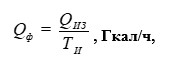       Где, Qиз – рассчитанное теплосчетчиком количество тепловой энергии, при условии работы теплосчетчика в штатном режиме, Гкал;      Ти - время штатной работы приборов, ч.     Количество расчетной фактической потребленной тепловой энергии (Qо(ов) ) с учетом расчетной температуры наружного воздуха рассчитывается по формуле: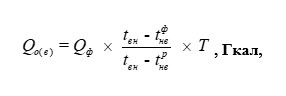 где:      Qф - среднесуточное количество тепловой энергии, определенное по приборам учета за время штатной работы в отчетном периоде, Гкал/сут;      tвн - расчетная температура воздуха внутри отапливаемых помещений, °C;      T - время отчетного периода, сут.      7. При отсутствии в точках учета приборов учета или работы приборов учета более 15 суток расчетного периода определение количества тепловой энергии, расходуемого на отопление и вентиляцию, осуществляется расчетным путем и основывается на пересчете величины тепловой нагрузки, указанной в контракте по изменению температуры наружного воздуха за весь расчетный период.      В случае если предыдущий расчетный период приходится на другой отопительный период или данные за предыдущий период отсутствуют, производится пересчет количества тепловой энергии, теплоносителя по величине тепловой нагрузки, указанной в контракте приведенной к расчетной температуре наружного воздуха.      Расчетным путем количество тепловой энергии, теплоносителя определяется в соответствии с Постановлением Правительства РФ от 18 ноября 2013 г. №1034 «О коммерческом учете тепловой энергии, теплоносителя», исходя из величины максимальной тепловой нагрузки объекта, числа часов ее использования и фактической температуры наружного воздуха за расчетный период (по данным местной метеостанции) по формуле: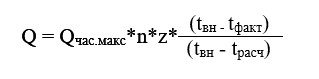 где:      Qчас.макс - максимальная часовая нагрузка, указанная в контракте, Гкал/час;      n – кол-во часов в сутки;      z – кол-во дней расчетного периода;      tвн – температура внутри помещения, °С;      tфакт – фактическая температура наружного воздуха, °С;      tрасч – расчетная температура, °С в соответствии со СНИП 23-01-99Приложение №5к контракту№ __________________ от _____________________Форма Акта технического осмотра энергоустановок потребителя тепловой энергии к отопительному периоду _________гг.Мы, нижеподписавшиеся:Представитель Теплоснабжающей организации___________________________________________________________________________________________Представитель Потребителя___________________________________________________________________________________________Представитель Теплосетевой организации___________________________________________________________________________________________      Провели технический осмотр энергоустановок Потребителя тепловой энергии к отопительному периоду______________________________________________________________________________________________________________________________________________________________________________________      При осмотре обнаружено:      1. В тепловом узле установлено/не установлено сопло (дроссельная диафрагма) в количестве ______ шт. с отверстием ________ мм. (п.11.5 «Правил технической эксплуатации тепловых энергоустановок», утвержденных Приказом Минэнерго РФ от 24.03.2003 №115- далее по тексту Правила №115);      2. Сопло (дроссельная диафрагма), подмес опломбированы/ не опломбированы пломбами в количестве ______ шт. № _________________________ (п.11.5 Правил №115);      3. Работоспособность приборов учета, работоспособность автоматических регуляторов при их наличии удовлетворительное /не удовлетворительное (п.11.5 Правил №115);      4. Гильзы для термометров очищены/ (не) очищены, техническое масло залито /не залито, недостающие гильзы врезаны/ не врезаны (п.9.1.45 Правил №115);      5. Изоляция выполнена/не выполнена/ частично нарушена и состояние изоляции удовлетворительное /неудовлетворительное (СП 124.13330.2012. утв. Приказом Минрегиона России от 30.06.2012 №280; п.9.12 Правил №115);      6. Состояние тепловых сетей удовлетворительное /неудовлетворительное (СП 124.13330.2012. утв. Приказом Минрегиона России от 30.06.2012 №280);      7. Наличие и количество гос. поверенных манометров на тепловом узле _________ шт. (9.1.45 Правил №115);      8. Наличие и количество исправных термометров на тепловом узле ____________________ шт. (9.1.45 Правил №115);      9. Тепловой узел оборудован /не оборудован электрическим освещением (п.11.5 Правил №115);      10. Помещение теплового узла очищено /не очищено от мусора (п.2.1.1. п.2.1.4 Правил №115);      11. Помещение теплового узла изолировано /не изолировано от попадания в него посторонних лиц (2.1.1. 2.1.4 Правил №115);      12. На маховиках задвижек нанесены/ не нанесены указатели закрытия и открытия (п.9.15 Правил №115);      13. Утвержденная схема узла управления и температурный график размещены /не размещены в доступном месте (п.64а Постановления Правительства РФ №1034 от 18.11.2013 г.);      14. Запорная арматура на тепловом узле пронумерована /не пронумерована согласно схеме (п.9.15 Правил №115);      15. На тепловом узле размещена /не размещена табличка с указанием диаметра отверстия сопла (дросс. диафрагмы) (п.2.14. 2.15 МДК 4-02.2001 Типовой инструкции по технической эксплуатации тепловых сетей систем коммунального теплоснабжения. утв. Приказом Госстроя РФ от 13.12.2000 №285);      16. Стрелки - указатели направления движения теплоносителя нанесены/ не нанесены (п.2.14. 2.15 МДК 4-02.2001 Типовой инструкции по технической эксплуатации тепловых сетей систем коммунального теплоснабжения. утв. Приказом Госстроя РФ от 13.12.2000 №285);      17. Защита (регуляторы и другое оборудование) местных систем теплопотребления от аварийного повышения параметров теплоносителя установлена/ не установлена (температурный график _________________°С);      18. Состояние теплового контура здания: (чердаки, подъезды, подвалы, межпанельные швы и т.п.) утеплены /не утеплены (п.11.5 Правил №115);      19. Промывка системы отопления произведена/ не проведена ______________________________________ (п.9.2.9 Правил №115);      20. Испытания на прочность и плотность теплового узла проведены/ не проведены _______________________ (9.2.13 Правил №115);      21. Испытания на прочность и плотность систем теплопотребления (тепловые сети) проведены/ не проведены ___________________ (п.9.2.13 Правил №115);      22. Наличие (отсутствие) видимых прямых соединений оборудования теплового узла с водопроводом и канализацией (п.11.5 Правил №115) __________________________________________________________      23. Герметизация теплового ввода выполнена /не выполнена (п.6.1.6 Правил №115);      24. Наличие (отсутствие) задолженности за тепловую энергию и (или) теплоноситель___________________________________________________________________________________________(при наличии указать размер задолженности и период ее возникновения).      Теплоснабжающая организация предписывает не позднее 10-ти рабочих дней до начала отопительного периода устранить все вышеуказанные замечания и вызвать представителя Теплоснабжающей организации для повторной проверки объекта.      Рекомендовано___________________________________________________________________________________________      В ходе осмотра оборудования тепловых пунктов (узлов управления) и систем теплопотребления объекта теплоснабжения      установили:______________________________________________________________________________________________________________________________________________________________________________________Представитель Теплоснабжающей организации___________________________________________________________________________________________(должность, ФИО, подпись)Представитель Потребителя___________________________________________________________________________________________(должность, ФИО, подпись)Представитель Теплосетевой организации___________________________________________________________________________________________(должность, ФИО, подпись)ПодписиПриложение №6к контракту№ __________________ от _____________________Глоссарий: термины и определения, используемые в настоящем контракте:      Потребитель - потребитель тепловой энергии, оформивший контрактные отношения с ООО «СибТЭК»;      Акт разграничения - акт разграничения тепловых сетей и энергопринимающего устройства Потребителя, находящихся на праве собственности или во владении на ином законном основании, и эксплуатационной ответственности сторон;      Бездоговорное потребление тепловой энергии - потребление тепловой энергии и (или) теплоносителя:      - без заключения в установленном порядке контракта теплоснабжения;      - с использованием теплопотребляющих установок, подключенных к системе теплоснабжения с нарушением установленного порядка подключения;      - после введения ограничения подачи тепловой энергии теплоносителя в объеме, превышающем допустимый объем потребления;      - после предъявления требования Теплоснабжающей организацией или теплосетевой организацией о введении ограничения подачи или прекращении потребления тепловой энергии, теплоносителя, если введение такого ограничения или такое прекращение должно быть осуществлено Потребителем.      Договорной объем теплопотребления - планируемый объем потребления (поставки, приобретения, расхода) тепловой энергии, теплоносителя в расчетном периоде, согласованный сторонами по контракту теплоснабжения;      Иной владелец тепловых сетей - юридические или физические лица - собственники или иные законные владельцы тепловых сетей (в том числе: управляющие организации, ТСЖ, ЖСК, ЖК, иные лица - исполнители коммунальных услуг, отвечающие за обслуживание инженерных систем многоквартирных жилых домов), к которым присоединены теплопотребляющие установки Потребителя (его субабонентов) по настоящему контракту;      Качество теплоснабжения - совокупность установленных нормативными правовыми актами РФ и (или) контрактом теплоснабжения характеристик теплоснабжения, в том числе термодинамических параметров теплоносителя;      Коммерческий учет тепловой энергии, теплоносителя - (далее также - коммерческий учет) - установление количества и качества тепловой энергии, теплоносителя, потребляемых за определенный период, с помощью приборов учета тепловой энергии, теплоносителя (далее - приборы учета), допущенных в эксплуатацию в качестве коммерческих или расчетным путем в целях использования сторонами при расчетах в соответствии с условиями контракта;      Надежность теплоснабжения - характеристика состояния системы теплоснабжения, при котором обеспечиваются качество и безопасность теплоснабжения;      Объект теплоснабжения - объект Потребителя, использующий тепловую энергию, теплоноситель, для нужд отопления, вентиляции или для целевого отбора из системы отопления па технические нужды;      Ограничение тепловой энергии, теплоносителя - частичное или полное сокращение объема поставки тепловой энергии, теплоносителя для объектов по контракту;      Полное ограничение (отключение) - это сокращение объема поставки по контракту, которое приводит к прекращению теплоснабжения всех объектов Потребителя по контракту;      Частичное ограничение - это любое сокращение объема поставки по контракту, которое не приводит к прекращению теплоснабжения всех объектов Потребителя по контракту. Приборы учета - приборы учета тепловой энергии, теплоносителя, которые выполняют одну или несколько функций: измерение, накопление, хранение, отображение информации о количестве тепловой энергии, массе (объеме), температуре, давлении теплоносителя, а также времени работы прибора.Код абонента № ____________Код абонента № ____________Код абонента № ____________Код абонента № ____________р.п. Колывань_____________________«Теплоснабжающая организация»«Теплоснабжающая организация»«Теплоснабжающая организация»«Теплоснабжающая организация»«Потребитель»«Потребитель»«Потребитель»«Потребитель»«Потребитель»К.К. Гиберт//М.П.М.П.М.П.М.П.М.П.М.П.М.П.М.П.М.П.№п/пНаименование объекта теплоснабженияАдрес объектаТепловая нагрузка Qчас max, ГкалНорма расхода теплоносителя, м.куб/чМарка прибора учетаЗаводской номерЗначностьЕдиница измерения1Объемы расчетных нормативных потерь тепловой энергии на участке от границы балансовой принадлежности до узла учета тепловой энергии/стены зданияОбъемы расчетных нормативных потерь тепловой энергии на участке от границы балансовой принадлежности до узла учета тепловой энергии/стены зданияОбъемы расчетных нормативных потерь тепловой энергии на участке от границы балансовой принадлежности до узла учета тепловой энергии/стены зданияОбъемы расчетных нормативных потерь тепловой энергии на участке от границы балансовой принадлежности до узла учета тепловой энергии/стены зданияОбъемы расчетных нормативных потерь тепловой энергии на участке от границы балансовой принадлежности до узла учета тепловой энергии/стены зданияОбъемы расчетных нормативных потерь тепловой энергии на участке от границы балансовой принадлежности до узла учета тепловой энергии/стены зданияОбъемы расчетных нормативных потерь тепловой энергии на участке от границы балансовой принадлежности до узла учета тепловой энергии/стены зданияОбъемы расчетных нормативных потерь тепловой энергии на участке от границы балансовой принадлежности до узла учета тепловой энергии/стены зданияОбъемы расчетных нормативных потерь тепловой энергии на участке от границы балансовой принадлежности до узла учета тепловой энергии/стены зданияОбъемы расчетных нормативных потерь тепловой энергии на участке от границы балансовой принадлежности до узла учета тепловой энергии/стены зданияОбъемы расчетных нормативных потерь тепловой энергии на участке от границы балансовой принадлежности до узла учета тепловой энергии/стены зданияОбъемы расчетных нормативных потерь тепловой энергии на участке от границы балансовой принадлежности до узла учета тепловой энергии/стены зданияМесяцУчастокЯнварьФевральМартАпрельМайСентябрьОктябрьНоябрьДекабрьИтогоОбъем, ГкалОбъем, ГкалИтогоХарактеристика трубопроводаХарактеристика трубопроводаLDβZTподTобрTобрqподqобрn, %mОбъем тепловых потерь, Гкал:Объем тепловых потерь, Гкал:Объем тепловых потерь, Гкал:Объем тепловых потерь, Гкал:Объем тепловых потерь, Гкал:Объем тепловых потерь, Гкал:Объем тепловых потерь, Гкал:Q = Q1 + Q2Q = Q1 + Q2Q = Q1 + Q2Q = Q1 + Q2Q = Q1 + Q2Q = Q1 + Q2Тепловые потери в трубопроводе через изоляцию:Тепловые потери в трубопроводе через изоляцию:Тепловые потери в трубопроводе через изоляцию:Тепловые потери в трубопроводе через изоляцию:Тепловые потери в трубопроводе через изоляцию:Тепловые потери в трубопроводе через изоляцию:Тепловые потери в трубопроводе через изоляцию:Q1 = ((qпод+qобр)*L*β*24*Z)*10-6Q1 = ((qпод+qобр)*L*β*24*Z)*10-6Q1 = ((qпод+qобр)*L*β*24*Z)*10-6Q1 = ((qпод+qобр)*L*β*24*Z)*10-6Q1 = ((qпод+qобр)*L*β*24*Z)*10-6Q1 = ((qпод+qобр)*L*β*24*Z)*10-6Потери тепла с утечкой теплоносителя:Потери тепла с утечкой теплоносителя:Потери тепла с утечкой теплоносителя:Потери тепла с утечкой теплоносителя:Потери тепла с утечкой теплоносителя:Потери тепла с утечкой теплоносителя:Потери тепла с утечкой теплоносителя:Q2 = (((Tпод+Tобр)/2)*V*103)*10-6Q2 = (((Tпод+Tобр)/2)*V*103)*10-6Q2 = (((Tпод+Tобр)/2)*V*103)*10-6Q2 = (((Tпод+Tобр)/2)*V*103)*10-6Q2 = (((Tпод+Tобр)/2)*V*103)*10-6Q2 = (((Tпод+Tобр)/2)*V*103)*10-6Объем потерь теплоносителя через утечки:Объем потерь теплоносителя через утечки:Объем потерь теплоносителя через утечки:Объем потерь теплоносителя через утечки:Объем потерь теплоносителя через утечки:Объем потерь теплоносителя через утечки:Объем потерь теплоносителя через утечки:V = 2*L*10-3*n*m*24*Z, гдеV = 2*L*10-3*n*m*24*Z, гдеV = 2*L*10-3*n*m*24*Z, гдеV = 2*L*10-3*n*m*24*Z, гдеV = 2*L*10-3*n*m*24*Z, гдеV = 2*L*10-3*n*m*24*Z, где«Теплоснабжающая организация»«Теплоснабжающая организация»«Теплоснабжающая организация»«Теплоснабжающая организация»«Потребитель»«Потребитель»«Потребитель»«Потребитель»«Потребитель»К.К. Гиберт//МесяцОбъем потребления тепловой энергии на объекте*, ГкалОбъем расчетных нормативных потерь тепловой энергии, ГкалВсего потребление тепловой энергии, Гкал Январь Февраль Март Апрель Май Июнь Июль Август Сентябрь Октябрь Ноябрь ДекабрьИтого:«Теплоснабжающая организация»«Теплоснабжающая организация»«Теплоснабжающая организация»«Теплоснабжающая организация»«Потребитель»«Потребитель»«Потребитель»«Потребитель»«Потребитель»К.К. Гиберт//М.П.М.П.М.П.М.П.М.П.М.П.М.П.М.П.М.П.МесяцВсего потребление тепловой энергии*, ГкалСтоимость тепловой энергии рублей (с НДС), руб. Январь Февраль Март Апрель Май Июнь Июль Август Сентябрь Октябрь Ноябрь ДекабрьИтого:«Теплоснабжающая организация»«Теплоснабжающая организация»«Теплоснабжающая организация»«Теплоснабжающая организация»«Потребитель»«Потребитель»«Потребитель»«Потребитель»«Потребитель»К.К. Гиберт//М.П.М.П.М.П.М.П.М.П.М.П.М.П.М.П.М.П.За период споСутки, часНСВремя счета, Типодающий трубопроводподающий трубопроводподающий трубопроводобратный трубопроводобратный трубопроводобратный трубопроводТепловая энергия QСутки, часНСВремя счета, ТиT1, °СP1, атM1, тT2, °СP2, атM2, тГкалИТОГОч°Скг/см2т°Скг/см2тГкалИТОГОДатавремяM1M2Q теплоЧисло, месяц, год; час, мин, секЧисло, месяц, год; час, мин, сек«Теплоснабжающая организация»«Теплоснабжающая организация»«Теплоснабжающая организация»«Теплоснабжающая организация»«Потребитель»«Потребитель»«Потребитель»«Потребитель»«Потребитель»К.К. Гиберт//М.П.М.П.М.П.М.П.М.П.М.П.М.П.М.П.М.П.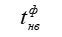 - фактическая среднесуточная температура наружного воздуха за отчетный период, °C;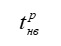 - расчетная температура наружного воздуха для проектирования отопления (вентиляции), °C;«Теплоснабжающая организация»«Теплоснабжающая организация»«Теплоснабжающая организация»«Теплоснабжающая организация»«Потребитель»«Потребитель»«Потребитель»«Потребитель»«Потребитель»К.К. Гиберт//М.П.М.П.М.П.М.П.М.П.М.П.М.П.М.П.М.П.20     г.(место составления акта)(дата составления акта)«Теплоснабжающая организация»«Теплоснабжающая организация»«Теплоснабжающая организация»«Теплоснабжающая организация»«Потребитель»«Потребитель»«Потребитель»«Потребитель»«Потребитель»К.К. Гиберт//М.П.М.П.М.П.М.П.М.П.М.П.М.П.М.П.М.П.«Теплоснабжающая организация»«Теплоснабжающая организация»«Теплоснабжающая организация»«Теплоснабжающая организация»«Потребитель»«Потребитель»«Потребитель»«Потребитель»«Потребитель»К.К. Гиберт//М.П.М.П.М.П.М.П.М.П.М.П.М.П.М.П.М.П.